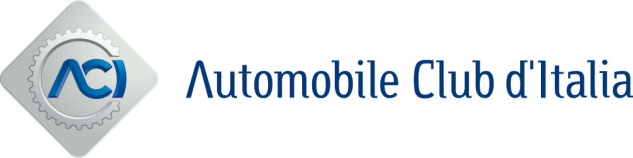 Roma, 6 aprile 2023MERCATO AUTOVEICOLIACI: IN CRESCITA A MARZO IL MERCATO DELL’USATO  MA LE RADIAZIONI REGISTRANO UN ENNESIMO CALO (-7,7%)Segno più a marzo per il mercato italiano dell’usato. I passaggi di proprietà delle autovetture al netto delle minivolture (trasferimenti temporanei a nome del concessionario in attesa della rivendita al cliente finale) hanno messo a bilancio un incremento dell’8,5% rispetto a marzo 2022. Per ogni 100 autovetture nuove ne sono state vendute 166 di seconda mano nel mese di marzo e 178 nel primo trimestre dell’anno. Il mercato dell’usato cede dunque progressivamente il passo a quello del nuovo, in netta crescita dallo scorso gennaio, dopo i notevoli risultati registrati nel corso del 2022.    Per quanto riguarda le motorizzazioni, a marzo sul mercato dell’usato sono ancora una volta le alimentazioni tradizionali (gasolio e benzina) a mantenere le prime posizioni, ma le vetture ibride a benzina, che sul mercato del nuovo si confermano al primo posto con una quota mensile del 34,2%, registrano un aumento del 42,2% conquistando una quota del 4,7%. Da segnalare il notevole incremento delle auto a metano (+91,2%) a fronte di una pesante flessione delle propulsioni elettriche (-30,9%), ancora allo 0,5% di quota. Nelle minivolture in vetta alla classifica si confermano invece le autovetture diesel (53,5% di quota a marzo 2023, in aumento rispetto a marzo 2022, quando era il 52,6%), mentre l’incidenza delle ibride a benzina raggiunge il 5,9% e quella delle alimentazioni a gpl il 7,1%. Vetture che con tutta evidenza hanno ancora mercato sia da parte dei concessionari sia dei privati.  Bilancio mensile positivo anche per i passaggi di proprietà dei motocicli che, al netto delle minivolture, hanno messo a segno a marzo un incremento del 10,1% rispetto allo stesso mese del 2022.Nei primi tre mesi del 2023 rispetto allo stesso periodo del 2022 i trasferimenti netti di proprietà hanno archiviato incrementi del 6,1% per le autovetture, dell’1,4% per i motocicli e del 5,3% per tutti i veicoli.I dati sono riportati nell’ultimo bollettino mensile “Auto-Trend”, l’analisi statistica realizzata dall’Automobile Club d’Italia sui dati del PRA, consultabile sul sito www.aci.it .Nota dolente, anche per il mese di marzo, la costante frenata delle procedure di radiazione nel settore delle autovetture, cui corrisponde un’ennesima crescita del parco circolante italiano. Le radiazioni delle quattro ruote hanno evidenziato un calo del 7,7% rispetto a marzo 2022, con 92.170 pratiche (numero più basso negli ultimi 20 anni per il mese di marzo, se si esclude marzo 2020). Il tasso unitario di sostituzione mensile si attesta pertanto a 0,54 (ogni 100 auto nuove ne sono state radiate 54), attestandosi complessivamente a 0,62 nel primo trimestre dell’anno. In terreno positivo, al contrario, le radiazioni di motocicli, che vantano a marzo un incremento del 3,7% rispetto all’analogo mese 2022.Da gennaio a marzo 2023 rispetto allo stesso periodo del 2022 le radiazioni hanno archiviato decrementi del 12,2% per le autovetture e del 10,4% per tutti i veicoli, con un aumento del 6,1% solo per i motocicli.  RADIAZIONI E USATO A MARZO      Fonte: ACI – Automobile Club d’Italia      (*) Al netto delle minivolture   RADIAZIONI E USATO DA GENNAIO A MARZO      Fonte: ACI – Automobile Club d’Italia      (*) Al netto delle minivolture   2023: RADIAZIONI AUTOVETTURE SECONDO LA CLASSE EURO (Val. %)      Fonte: ACI – Automobile Club d’Italia  CONFRONTO PRIME ISCRIZIONI–PASSAGGI AUTOVETTURE PER ALIMENTAZIONE             Fonte: ACI – Automobile Club d’Italia             NOTA: Le variazioni percentuali sono calcolate rispetto ai valori assoluti delle formalità non inseriti in tabella.AUTOVETTURE: QUADRO PROVINCIALE (Marzo 2023)        Fonte: ACI – Automobile Club d’ItaliaRADIAZIONIRADIAZIONIRADIAZIONIPASSAGGI DI PROPRIETA’ (*)PASSAGGI DI PROPRIETA’ (*)PASSAGGI DI PROPRIETA’ (*) MAR ’22 MAR ’23Var. % MAR ’22 MAR ’23Var. %AUTO99.82992.170-7,7258.448280.4878,5MOTO10.62311.0193,758.12263.97310,1TUTTI I VEICOLI122.537114.285-6,7362.307392.3248,3RADIAZIONIRADIAZIONIRADIAZIONIPASSAGGI DI PROPRIETA’ (*)PASSAGGI DI PROPRIETA’ (*)PASSAGGI DI PROPRIETA’ (*) GEN-MAR ’22GEN-MAR ’23Var. %GEN-MAR ’22GEN-MAR ’23Var. %AUTO296.009259.886-12,2707.183750.3296,1MOTO29.21330.9836,1139.752141.6641,4TUTTI I VEICOLI358.030320.723-10,4969.9021.020.8285,3GENFEBMARAPRMAGGIULUGAGOSETOTTNOVDICTOTALEEURO 01,01,01,01,0EURO 11,92,11,92,0EURO 216,217,715,616,5EURO 325,526,124,625,4EURO 436,734,835,235,6EURO 5-616,916,320,017,8Non identificato 1,81,91,71,8QUOTA DI MERCATO (%)QUOTA DI MERCATO (%)QUOTA DI MERCATO (%)QUOTA DI MERCATO (%)QUOTA DI MERCATO (%)MAR ’22MAR ’23Var. %GEN-MAR ’22GEN-MAR ’23Var. %PASSAGGI AL NETTO MINIVOLTUREPASSAGGI AL NETTO MINIVOLTUREPASSAGGI AL NETTO MINIVOLTUREPASSAGGI AL NETTO MINIVOLTUREPASSAGGI AL NETTO MINIVOLTUREBENZINA 37,2%37,0%8,137,1%37,5%7,4DIESEL47,5%46,9%7,348,2%46,4%2,0BENZINA/GPL7,5%7,1%2,87,4%7,2%3,1BENZINA/METANO2,0%2,0%9,82,0%2,1%9,7METANO0,4%0,6%91,20,3%0,6%77,9ELETTRICO0,7%0,5%-30,90,6%0,4%-27,1IBRIDO-BENZINA3,6%4,7%42,23,3%4,7%52,9IBRIDO-GASOLIO0,4%0,7%73,30,4%0,7%77,6MINIVOLTUREMINIVOLTUREMINIVOLTUREMINIVOLTUREMINIVOLTUREBENZINA 31,6%29,1%-0,331,1%29,3%2,7DIESEL52,6%53,5%9,853,1%53,1%9,3BENZINA/GPL7,6%7,1%2,17,5%7,3%5,9BENZINA/METANO2,2%1,9%-8,72,3%2,0%-5,4METANO0,5%0,6%23,90,6%0,7%32,0ELETTRICO0,8%0,8%10,50,8%0,8%2,7IBRIDO-BENZINA3,9%5,9%60,83,9%5,8%62,4IBRIDO-GASOLIO0,6%1,0%82,40,6%1,0%96,0RADIAZIONIRADIAZIONIRADIAZIONIPASSAGGI NETTIPASSAGGI NETTIPASSAGGI NETTIProvincia20222023 Var. %20222023 Var. %AL (Alessandria)783739-5,61.9452.0264,2AT (Asti)     366342-6,61.0791.055-2,2BI (Biella)     366292-20,390199610,6CN (Cuneo) 1.227960-21,72.8383.0929,0NO (Novara)   61873018,11.6121.6723,7TO (Torino)    3.7722.822-25,29.82210.85010,5VB (Verbania)   22325413,78318725,0VC (Vercelli)   3153356,38198483,6PIEMONTE7.6706.474-15,619.84721.4127,9AO (Aosta)   273239-12,66286686,4VALLE D'AOSTA273239-12,66286686,4BG (Bergamo)   1.6971.496-11,94.4904.98711,1BS (Brescia)    1.9021.888-0,75.5356.34214,6CO (Como)    1.054960-8,92.4812.86315,4CR (Cremona)   693600-13,51.5481.6124,1LC (Lecco)    599544-9,11.2981.44411,2LO (Lodi)    493426-13,69901.0637,4MN (Mantova)    809781-3,51.8682.09712,3MI (Milano)    6.1765.551-10,112.01412.3783,0MB (Monza Brianza)1.4001.176-16,03.4083.7239,2PV (Pavia)   972905-6,92.5712.8008,9SO (Sondrio)    2802831,075389318,6VA (Varese)    1.5381.302-15,33.7994.0095,5LOMBARDIA17.61315.913-9,640.75544.2118,5BZ (Bolzano)   1.3661.158-15,22.7964.34855,5TN (Trento)    1.0281.23720,43.3983.4210,7TRENTINO A.A.2.3942.3950,16.1947.76925,4BL (Belluno)371280-24,68889537,4PD (Padova)   1.5611.475-5,53.7584.14310,2RO (Rovigo)507417-17,79661.07711,5TV (Treviso)      1.5801.549-2,03.5413.89810,1VE (Venezia)   1.1481.27210,83.0793.2987,1VR (Verona)    1.5781.6212,74.0804.51610,7VI (Vicenza)   1.7071.584-7,23.6303.9669,3VENETO8.4528.198-3,019.94221.8529,6GO (Gorizia)   2232313,458768817,2PN (Pordenone)   699675-3,51.4291.4481,3TS (Trieste)     332326-1,983091910,8UD (Udine)1.0791.044-3,32.3982.5345,7FRIULI V.G.2.3332.275-2,55.2445.5906,6GE (Genova)     8531.05824,03.0133.2748,7IM (Imperia)     307271-11,8928899-3,1SP (La Spezia)    262241-8,280593315,9SV (Savona)   34341119,81.1431.2368,1LIGURIA1.7651.98012,25.8896.3437,7BO (Bologna)    1.5161.413-6,83.8144.1919,9FE (Ferrara)    668632-5,41.5161.6015,6FO (Forlì)    613586-4,51.6651.84110,5MO (Modena)   1.1161.1210,43.2873.5648,4PR (Parma)    721561-22,11.9642.1207,9PC (Piacenza)486416-14,41.3081.3714,8RA (Ravenna)    779727-6,71.7221.7411,1RE (Reggio Emilia)  999888-11,12.4362.6538,9RN (Rimini)    536413-22,91.2491.3578,6EMILIA ROMAGNA7.4346.757-9,118.96120.4387,8NORD47.93444.231-7,7117.460128.2829,2AR (Arezzo)     537453-15,61.5161.67510,5FI (Firenze)     1.5451.533-0,83.6533.9728,7GR (Grosseto)   457365-20,11.0931.1141,9LI (Livorno) 475441-7,11.3101.4309,2LU (Lucca)    476447-6,11.6311.85914,0MS (Massa Carrara) 248198-20,478088613,6PI (Pisa)    672514-23,51.7171.8105,4PT (Pistoia)604564-6,51.3641.56714,9PO (Prato)     322280-13,19641.09213,3SI (Siena)     416393-5,51.1961.37615,0TOSCANA5.7525.188-9,815.22416.78210,2PG (Perugia)   1.2401.122-9,53.0563.43312,3TR (Terni)     526354-32,71.0281.1138,2UMBRIA1.7661.476-16,44.0844.54511,3AN (Ancona)    803721-10,21.9002.11911,5AP (Ascoli Piceno)     350310-11,581990110,0FM (Fermo)2562643,066778718,0MC (Macerata)    515469-8,91.2081.34211,1PU (Pesaro e Urbino) 37641710,91.2981.4239,6MARCHE2.3002.181-5,25.8926.57211,5FR (Frosinone)   809734-9,32.3392.64012,9LT (Latina)1.111822-26,02.7982.9294,7RI (Rieti)     2913158,28018364,4RM (Roma)   9.1007.506-17,519.92120.3412,1VT (Viterbo)   655579-11,71.5941.76410,7LAZIO11.9669.955-16,827.45328.5103,9CENTRO21.78418.800-13,752.65356.4097,1AQ (L'Aquila)   47653612,71.2591.43714,1CH (Chieti)   604549-9,01.5361.79416,8PE (Pescara)    450432-4,01.3031.44310,7TE (Teramo)   557485-12,91.3771.4958,6ABRUZZO2.0872.003-4,05.4756.16912,7CB (Campobasso)    323241-25,51.0351.0905,4IS (Isernia)   1801.377664,839646617,6MOLISE5031.617221,51.4311.5568,7AV (Avellino)   550520-5,41.7211.8809,2BN (Benevento)    3403564,71.1291.26211,8CE (Caserta) 1.3291.175-11,63.8524.49816,8NA (Napoli)     4.0753.898-4,311.44812.5699,8SA (Salerno)  1.3871.238-10,74.6765.0908,9CAMPANIA7.6817.188-6,422.82625.29910,8BA (Bari)    1.9221.898-1,35.4015.9259,7BT (Barletta Andria Trani)572529-7,51.7121.7964,9BR (Brindisi)629599-4,81.9162.0064,7FG (Foggia)930751-19,32.9553.1336,0LE (Lecce)   1.4501.295-10,73.3513.5897,1TA (Taranto)   956658-31,22.5532.7437,4PUGLIA6.4595.730-11,317.88819.1927,3MT (Matera)     272231-15,278088713,7PZ (Potenza)    529421-20,41.5981.6875,6BASILICATA801652-18,62.3782.5758,3CZ (Catanzaro)         444369-16,91.3831.56313,0CS (Cosenza)    920826-10,22.9443.37214,5KR (Crotone)    223189-15,06977051,1RC (Reggio Calabria)516490-5,02.2372.3645,7VV (Vibo Valentia)175147-15,860768412,7CALABRIA2.2782.022-11,27.8688.68810,4AG (Agrigento)   6256615,71.8031.8120,5CL (Caltanissetta)417355-14,91.0931.072-1,9CT (Catania)   1.6811.7956,85.7485.8702,1EN (Enna)     20422510,16857225,4ME (Messina)   7658409,82.5232.81511,6PA (Palermo)     1.8091.716-5,15.0025.3937,8RG (Ragusa)  498494-0,71.5781.73910,2SR (Siracusa)    6326634,91.9342.0686,9TP (Trapani)    798789-1,12.0202.1174,8SICILIA7.4297.5381,522.38623.6095,5CA (Cagliari)817614-24,92.0892.2688,6NU (Nuoro)  381339-11,11.1201.1613,6OR (Oristano)   283263-7,27508087,7SS (Sassari)    895812-9,32.4042.65910,6SU (Sud Sardegna)497362-27,21.7201.8125,4SARDEGNA2.8732.389-16,88.0838.7087,7SUD E ISOLE30.11129.139-3,288.33595.7968,4